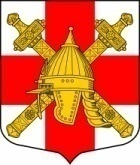 СОВЕТ ДЕПУТАТОВ СИНЯВИНСКОГО ГОРОДСКОГО ПОСЕЛЕНИЯКИРОВСКОГО МУНИЦИПАЛЬНОГО РАЙОНА ЛЕНИНГРАДСКОЙ ОБЛАСТИР Е Ш Е Н И Еот 16 марта 2023 года №  3О внесении изменений  в решение совета депутатов Синявинского городского поселения Кировского муниципального района Ленинградской области от 08.10.2012 № 26 «Об утверждении Положения об администрации Синявинского городского поселения Кировского муниципального района Ленинградской области»В соответствии  с  частью 3  статьи 41  Федерального закона от 06.10.2003 № 131-ФЗ «Об общих принципах организации местного самоуправления в Российской Федерации», пунктом 1 статьи 269.2 Бюджетного кодекса Российской Федерации, совет депутатов решил:1. Внести следующие изменения в решение совета депутатов Синявинского городского поселения Кировского муниципального района Ленинградской области от 08.10.2012 № 26 «Об утверждении Положения об администрации Синявинского городского поселения Кировского муниципального района Ленинградской области»:1.1. подпункт 41 пункта 2 статьи 3 изложить в новой редакции:  «41) контроль за соблюдением положений правовых актов, регулирующих бюджетные правоотношения, в том числе устанавливающих требования к бухгалтерскому учету и составлению и представлению бухгалтерской (финансовой) отчетности государственных (муниципальных) учреждений».1.2. дополнить часть 2 статьи 3 подпунктами 42,  43, 44 ,45 следующего содержания:«42) контроль за соблюдением  положений правовых актов, обусловливающих публичные нормативные обязательства и обязательства по иным выплатам физическим лицам из бюджетов бюджетной системы Российской Федерации, формирование доходов и осуществление расходов бюджетов бюджетной системы Российской Федерации при управлении и распоряжении государственным (муниципальным) имуществом и (или) его использовании, а также за соблюдением условий договоров (соглашений) о предоставлении средств из соответствующего бюджета, государственных (муниципальных) контрактов»;43)  контроль за соблюдением  условий договоров (соглашений), заключенных в целях исполнения договоров (соглашений) о предоставлении средств из бюджета, а также в случаях, предусмотренных  Бюджетным кодексом РФ, условий договоров (соглашений), заключенных в целях исполнения государственных (муниципальных) контрактов;44) контроль за достоверностью отчетов о результатах предоставления и (или) использования бюджетных средств (средств, предоставленных из бюджета), в том числе отчетов о реализации государственных (муниципальных) программ, отчетов об исполнении государственных (муниципальных) заданий, отчетов о достижении значений показателей результативности предоставления средств из бюджета;45) контроль в сфере закупок, предусмотренный законодательством Российской Федерации о контрактной системе в сфере закупок товаров, работ, услуг для обеспечения государственных и муниципальных нужд».2. Опубликовать настоящее решение в газете «Наше Синявино» после государственной регистрации в налоговом органе и разместить на официальном сайте.Глава муниципального образования				О.Л. ГорчаковРазослано: в дело, сектор финансов и экономики администрации Синявинского городского поселения